Nomenclature – Hydrocarbons and Haloalkanes (alkyl halides)1.	AlkanesDraw the structures for the following compounds:2-methylpropane2,3-dimethylpentane3-ethyl-2,4-dimethylhexaneName the following compounds, all of which have the molecular formula C6H14: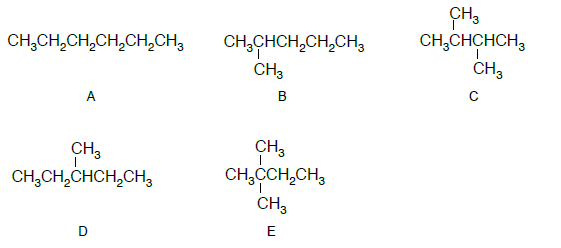 2.	CycloalkanesDraw the structures for the following compounds:cyclobutanecyclopentane1,3-dimethylcyclohexaneName these compounds:  	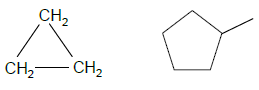 3.	Alkenes and AlkynesDraw the structures for the following compounds:but-2-ene2,3-dimethylbut-2-ene3-ethyl-4-methylpent-1-yneWhat is incorrect with the name 2-methylbut-2-yne?Name these compounds: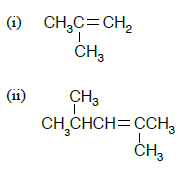 4.   Compounds containing halogensDraw the structures for the following compounds:tetrachloromethane1,1-dichloroethene1,2-dibromo-2-methylbutane1,2-dibromocyclohexaneName these compounds: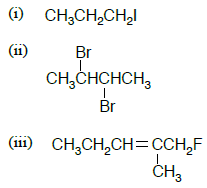 